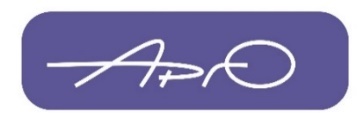 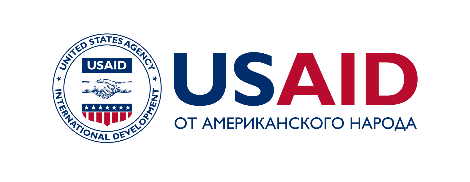 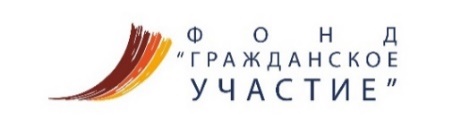 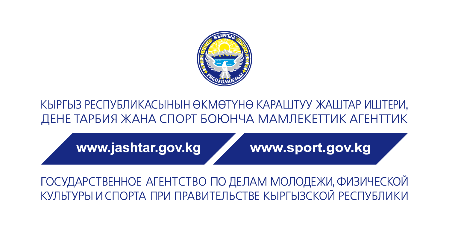 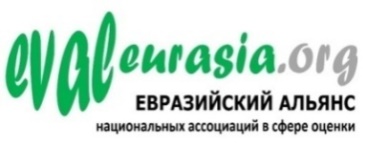 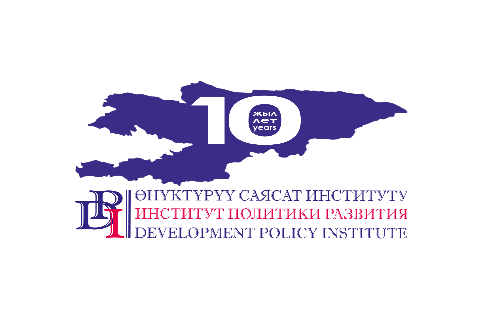 Международная конференция“Оценка социальных программ для развития”Дата:                           23-24 апреля 2020Место проведения : Кыргызская Республика, г БишкекУчастники:               Представители  организаций гражданского общества (далее ОГО), государственных органов и органов местного самоуправления (далее МСУ) Центральной Азии, международных организаций, реализующих социальные программы; представители стран-партнеров программы «Партнерство для инноваций- P4I», а также члены Евразийского альянса национальных сетей в сфере оценки (далее Евразийский Альянс).  Общая информацияПрограмма «Партнерство для инноваций-P4I», реализуемая «Ассоциацией развития гражданского общества «АРГО», Казахстан и фондом «Гражданское участие», Кыргызстан при поддержке USAID и нацеленная на усиление влияния гражданского общества на принятие решений в рамках национальных и местных политик и программ, проводит международную конференцию «Оценка социальных программ для развития». Цель Конференции:Усиление роли мониторинга и оценки в партнерстве государственных органов и гражданского общества для социального развития Задачи Конференции:Анализ опыта стран Центральной Азии и СНГ в оценке эффективности социальных программ, включая государственный социальный заказ на национальном и местном уровнях;Усиление роли гражданского общества в определении и реализации социальной политики, в том числе достижения Целей Устойчивого Развития (далее ЦУР);  Выработка рекомендаций для государственных органов и органов МСУ по совершенствованию управления государственными социальными программами. В рамках пленарных и секционных заседаний будут проведены дискуссии, где состоятся обсуждения различных аспектов и обмен опытом в сфере мониторинга и оценки реализации государственных социальных программ, включая программы государственного социального заказа. В частности, одной из тем для ключевых докладов экспертов из КР станут результаты оценки реализации Закона КР «О государственном социальном заказе» (далее ГСЗ) и программ ГСЗ вовлеченными государственными ведомствами. В ходе конференции будут выявлены возможности для многостороннего сотрудничества в оценке, включая развитие взаимного потенциала; состоится обмен опытом эффективных подходов к оценке социальных программ; рассмотрены особенности формирования системы оценки, базирующейся на различных ветвях власти – парламентах, национальных правительствах, а также их роль в формировании национальной политики оценки в стране. Участие ОГО в мониторинге реализации ЦУР, станет одной из тем обсуждения на Конференции. Дискуссии будут сфокусированы на вовлечении гражданского общества в реализацию и мониторинг достижения ЦУР исходя из имеющегося опыта в различных странах. Секционную часть конференции планируется провести по следующим секциям:Оценка как инструмент государственного управления социальными программами, включая государственный социальный заказ.В рамках данной секции   будет представлен опыт оценки социальных программ, в том числе анализ применения механизма Государственного социального заказаМониторинг и оценка в рамках парламентского контроля.Возможности участия Парламента в продвижении оценки, законодательные акты, методология, институты, взаимодействие с экспертными организациями, будет предметом обсуждения на этих сессиях.Профессионализация в сфере оценки.Какие требования должны быть к государственным служащим, депутатам парламента, профессионалам в области проведения независимой оценки, как готовить специалистов в области оценки - все эти вопросы будут обсуждены в рамках заявленной сессии.Роль гражданского общества в достижении ЦУР.ЦУР подписали все страны региона, однако опыт участия в адаптации, реализации и подготовке национальных обзоров у Правительств и ОГО региона различный. В сессии, посвященной этим вопросам будет обсуждаться практики, которые привели к наилучшим результатам подготовки добровольных обзоров, а также реализации и оценки ЦУР на правительственном уровне. Формат конференции:23 апреля 2020 – мастер-классы и семинарыМастер-классы будут проведены экспертами в первый  пред-конференционный день. Значимым дополнением к пленарным и секционным заседаниям станут мастер-классы, в рамках которых будет представлена экспертиза по самым различным аспектам практической деятельности на стыке социальной политики, государственного управления и вовлечения гражданского общества. 24 апреля 2020 – пленарные и секционные заседания конференцииНа Конференции будут выработаны рекомендации по разработке, реализации и оценке социальных программ, которые будут направлены в адрес заинтересованных министерств, ведомств, вовлеченных в реализацию социальных программ, а также намеревающихся разработать подобные программы, и других заинтересованных стейкхолдеров. Темы секционных заседаний представлены выше.Организаторы Конференции:  Фонд «Гражданское участие»;  Государственное агентство по делам молодежи, физической культуры и спорта при Правительстве КР;  «Ассоциация развития гражданского общества “АРГО”;  Евразийский альянс национальных сетей в сфере оценки; Институт политики развитияФинансирование для участия в работе Конференции покрывается:- в полном объеме: для приглашенных представителей государственных/муниципальных органов и организаций гражданского общества Кыргызстана, для представителей стран-партнеров программы P4I.- только проживание и питание во время Конференции для отобранных выступающих в секционных заседаниях, без поддержки транспортных расходов (члены Евразийского Альянса имеют преимущество).   Лица, желающие принять участие в конференции, должны заполнить следующую форму по ссылке   https://docs.google.com/forms/d/14Q4F9WFYZv6MOEXd7l9Nt_3dypMhJ0_57_yiG57WCl4/edit?usp=sharing   до 31 марта 2020 года. Участники конференции, которые будут включены в программу в качестве выступающих и слушателей будут извещены до 5 апреля 2020 года.С признательностью, Организационный комитет Конференции